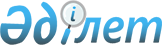 Тарбағатай аудандық маслихатының 2020 жылғы 30 желтоқсандағы № 67-5 "2021-2023 жылдарға арналған Тарбағатай ауданы Жаңаауыл ауылдық округінің бюджеті туралы" шешіміне өзгерістер енгізу туралыШығыс Қазақстан облысы Тарбағатай аудандық мәслихатының 2021 жылғы 23 желтоқсандағы № 11/3-VII шешімі
      Тарбағатай аудандық мәслихаты ШЕШТІ:
      1. Тарбағатай аудандық мәслихатының 2020 жылғы 30 желтоқсандағы № 67-5 "2021-2023 жылдарға арналған Тарбағатай ауданы Жаңаауыл ауылдық округінің бюджеті туралы" шешіміне  (нормативтік құқықтық актілерді мемлекеттік тіркеу Тізілімінде № 8294 болып тіркелген) келесі өзгерістер енгізілсін:
      1 тармақ  келесі редакцияда жазылсын:
      "1. 2021-2023 жылдарға арналған Тарбағатай ауданы Жаңаауыл ауылдық округінің бюджеті тиісінше 1, 2 және 3 қосымшаларға сәйкес, оның ішінде 2021 жылға келесі көлемдерде бекітілсін:
      1) кірістер – 34 135,5 мың теңге, соның ішінде:
      салықтық түсімдер – 2 544,0 мың теңге;
      салықтық емес түсімдер – 0,0 мың теңге;
      негізгі капиталды сатудан түсетін түсімдер – 0,0 мың теңге;
      трансферттер түсімі – 31 591,5 мың теңге;
      2) шығындар – 34 365,9 мың теңге;
      3) таза бюджеттік кредиттеу – 0,0 мың теңге, соның ішінде:
      бюджеттік кредиттер – 0,0 мың теңге;
      бюджеттік кредиттерді өтеу – 0,0 мың теңге;
      4) қаржы активтерімен операциялар бойынша сальдо – 0,0 мың теңге;
      қаржы активтерін сатып алу – 0,0 мың теңге;
      мемлекеттің қаржы активтерін сатудан түсетін түсімдер – 0,0 мың теңге;
      5) бюджет тапшылығы (профициті) – -230,4 мың теңге;
      6) бюджет тапшылығын қаржыландыру (профицитін пайдалану) – 230,4 мың теңге;
      қарыздар түсімі – 0,0 мың теңге;
      қарыздарды өтеу – 0,0 мың теңге;
      бюджет қаражатының пайдаланатын қалдықтары – 230,4 мың теңге.";
      2-3 тармақ  келесі редакцияда жазылсын:
      "2-3. 2021 жылға арналған Тарбағатай ауданы Жаңаауыл ауылдық округ бюджетіне облыстық бюджеттен – 6 696,5 мың теңге көлемінде нысаналы трансферттер көзделгені ескерілсін.";
      аталған шешімнің 1 қосымшасы  осы шешімнің қосымшасына  сәйкес жаңа редакцияда жазылсын.
      2. Осы шешім 2021 жылғы 1 қаңтардан бастап қолданысқа енгізіледі. 2021 жылға арналған Жаңаауыл ауылдық округінің бюджеті
					© 2012. Қазақстан Республикасы Әділет министрлігінің «Қазақстан Республикасының Заңнама және құқықтық ақпарат институты» ШЖҚ РМК
				
      Тарбағатай аудандық мәслихатының хатшысы 

А. Боғырбаев
Тарбағатай аудандық 
мәслихатының 
2021 жылғы 23 желтоқсандағы 
№ 11/3-VII шешіміне 
қосымшаТарбағатай аудандық
мәслихатының 
2020 жылғы 30 желтоқсандағы 
№ 67-5 шешіміне 
1 қосымша
Санаты
Санаты
Санаты
Санаты
Санаты
Санаты
Сомасы (мың теңге)
Сыныбы
Сыныбы
Сыныбы
Сыныбы
Сыныбы
Сомасы (мың теңге)
Кіші сыныбы
Кіші сыныбы
Кіші сыныбы
Кіші сыныбы
Сомасы (мың теңге)
Атауы
Атауы
Сомасы (мың теңге)
I. КIРICТЕР
I. КIРICТЕР
34 135,5
1
Салықтық түсімдер
Салықтық түсімдер
2 544,0
04
Меншiкке салынатын салықтар
Меншiкке салынатын салықтар
2 544,0
1
1
Мүлiкке салынатын салықтар
Мүлiкке салынатын салықтар
192,0
3
3
Жер салығы
Жер салығы
128,0
4
4
Көлiк құралдарына салынатын салық
Көлiк құралдарына салынатын салық
2 224,0
2
Салықтық емес түсiмдер
Салықтық емес түсiмдер
0,0
3
Негізгі капиталды сатудан түсетін түсімдер
Негізгі капиталды сатудан түсетін түсімдер
0,0
4
Трансферттердің түсімдері
Трансферттердің түсімдері
31 591,5
02
Мемлекеттiк басқарудың жоғары тұрған органдарынан түсетiн трансферттер
Мемлекеттiк басқарудың жоғары тұрған органдарынан түсетiн трансферттер
31 591,5
3
3
Аудандардың (облыстық маңызы бар қаланың) бюджетінен трансферттер
Аудандардың (облыстық маңызы бар қаланың) бюджетінен трансферттер
31 591,5
Функционалдық топ
Функционалдық топ
Функционалдық топ
Функционалдық топ
Функционалдық топ
Функционалдық топ
Сомасы (мың теңге)
Кіші функция
Кіші функция
Кіші функция
Кіші функция
Кіші функция
Сомасы (мың теңге)
Бюджеттік бағдарламалардың әкімшісі
Бюджеттік бағдарламалардың әкімшісі
Бюджеттік бағдарламалардың әкімшісі
Бюджеттік бағдарламалардың әкімшісі
Сомасы (мың теңге)
Бағдарлама
Бағдарлама
Бағдарлама
Сомасы (мың теңге)
Атауы
Сомасы (мың теңге)
II. ШЫҒЫНДАР
34 365,9
01
Жалпы сипаттағы мемлекеттiк қызметтер
26 712,5
1
Мемлекеттiк басқарудың жалпы функцияларын орындайтын өкiлдi, атқарушы және басқа органдар
26 712,5
124
Аудандық маңызы бар қала, ауыл, кент, ауылдық округ әкімінің аппараты
26 712,5
001
001
Аудандық маңызы бар қала, ауыл, кент, ауылдық округ әкімінің қызметін қамтамасыз ету жөніндегі қызметтер
26 712,5
07
Тұрғын үй-коммуналдық шаруашылық
7 392,5
2
Коммуналдық шаруашылық
6 696,5
124
Аудандық маңызы бар қала, ауыл, кент, ауылдық округ әкімінің аппараты
6 696,5
014
014
Елді мекендерді сумен жабдықтауды ұйымдастыру
6 696,5
3
Елді-мекендерді көркейту
696,0
124
Аудандық маңызы бар қала, ауыл, кент, ауылдық округ әкімінің аппараты
696,0
009
009
Елді мекендердің санитариясын қамтамасыз ету
150,0
011
011
Елді мекендерді абаттандыру мен көгалдандыру
546,0
08
Мәдениет, спорт, туризм және ақпараттық кеңістiк
100,0
1
Мәдениет саласындағы қызмет
100,0
124
Аудандық маңызы бар қала, ауыл, кент, ауылдық округ әкімінің аппараты
100,0
006
006
Жергілікті деңгейде мәдени-демалыс жұмысын қолдау
100,0
15
Трансферттер
160,9 
1
Трансферттер
160,9 
124
Аудандық маңызы бар қала, ауыл, кент, ауылдық округ әкімінің аппараты
160,9 
048
048
Пайдаланылмаған (толық пайдаланылмаған) нысаналы трансферттерді қайтару
160,9 
III. ТАЗА БЮДЖЕТТІК КРЕДИТ БЕРУ
0,0
Бюджеттік кредиттер
0,0
5
Бюджеттік кредиттерді өтеу
0,0
IV. ҚАРЖЫ АКТИВТЕРІМЕН ЖАСАЛАТЫН ОПЕРАЦИЯЛАР БОЙЫНША САЛЬДО
0,0
Қаржы активтерін сатып алу
0,0
6
Мемлекеттің қаржы активтерін сатудан түсетін түсімдер
0,0
V. БЮДЖЕТ ТАПШЫЛЫҒЫ (ПРОФИЦИТІ)
-230,4
VI. БЮДЖЕТ ТАПШЫЛЫҒЫН ҚАРЖЫЛАНДЫРУ (ПРОФИЦИТІН ПАЙДАЛАНУ)
230,4
7
Қарыздар түсімдері
0,0
16
Қарыздарды өтеу
0,0
8
Бюджет қаражатының пайдаланылатын қалдықтары
230,4
01
Бюджет қаражаты қалдықтары
230,4
1
1
Бюджет қаражатының бос қалдықтары
230,4